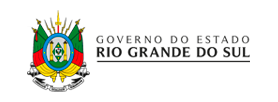 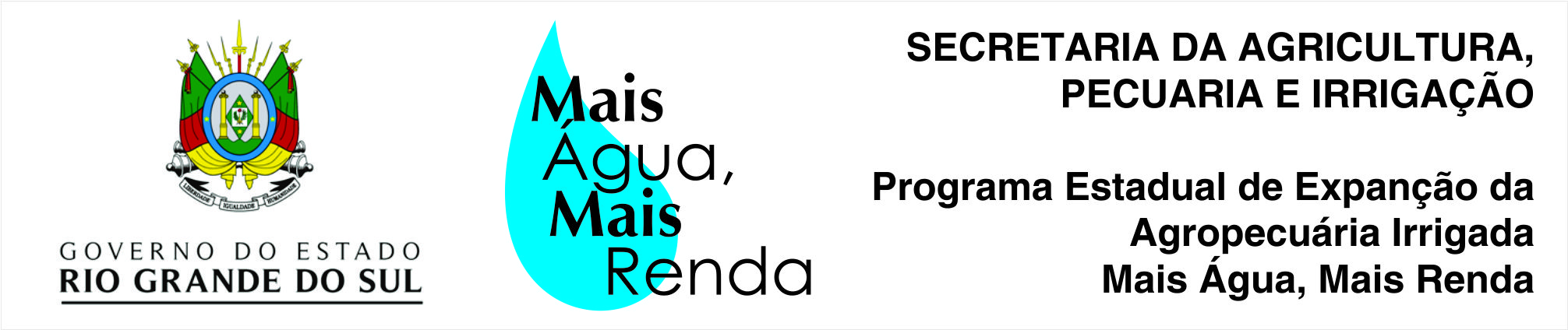 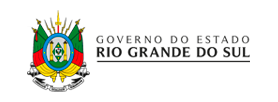 PROGRAMA ESTADUAL DE EXPANSÃO DA AGROPECUÁRIA IRRIGADAMAIS ÁGUA MAIS RENDA LAUDO DE ÁREA DE PRESERVAÇÃO PERMANENTE (APP)Empreendedor            Nome:            Fone:Responsável Técnico            Nome:                                                                  CREA:            Fone:                                              E-mail:	Propriedade					             Município:                                        Localidade: Coordenadas (porteira)             Latitude:                                          Longitude:Largura do rio, riacho ou córrego no seguimento da propriedade:Largura mínima: ______metros; Largura máxima: ______metros;Largura média: _____metros.Comprimento do rio, riacho ou córrego na propriedade: _________metrosPaisagem da APP:           (   ) Mata ciliar;  (   ) Campos;  (   ) Banhado.Situação atual da APP:Boa = paisagem semelhante à cobertura original; Regular = paisagem alterada com falhas na cobertura de pequeno porte comparada com toda a APP (20 – 40%) possível recuperação natural em curto prazo (dois anos); Deficiente = pouca ou nenhuma cobertura da vegetação nativa com aparente dificuldade de recuperação natural. (   ) BOA;     (   ) Regular;    (   ) Deficiente.Anexar fotografia da APP (colocar como figura no formato JPEG) em número mínimo de três (contemplando o rio, riacho ou córrego e margens).Data: ___/____/_____                                                                       Assinatura do técnico                          Assinatura do produtor